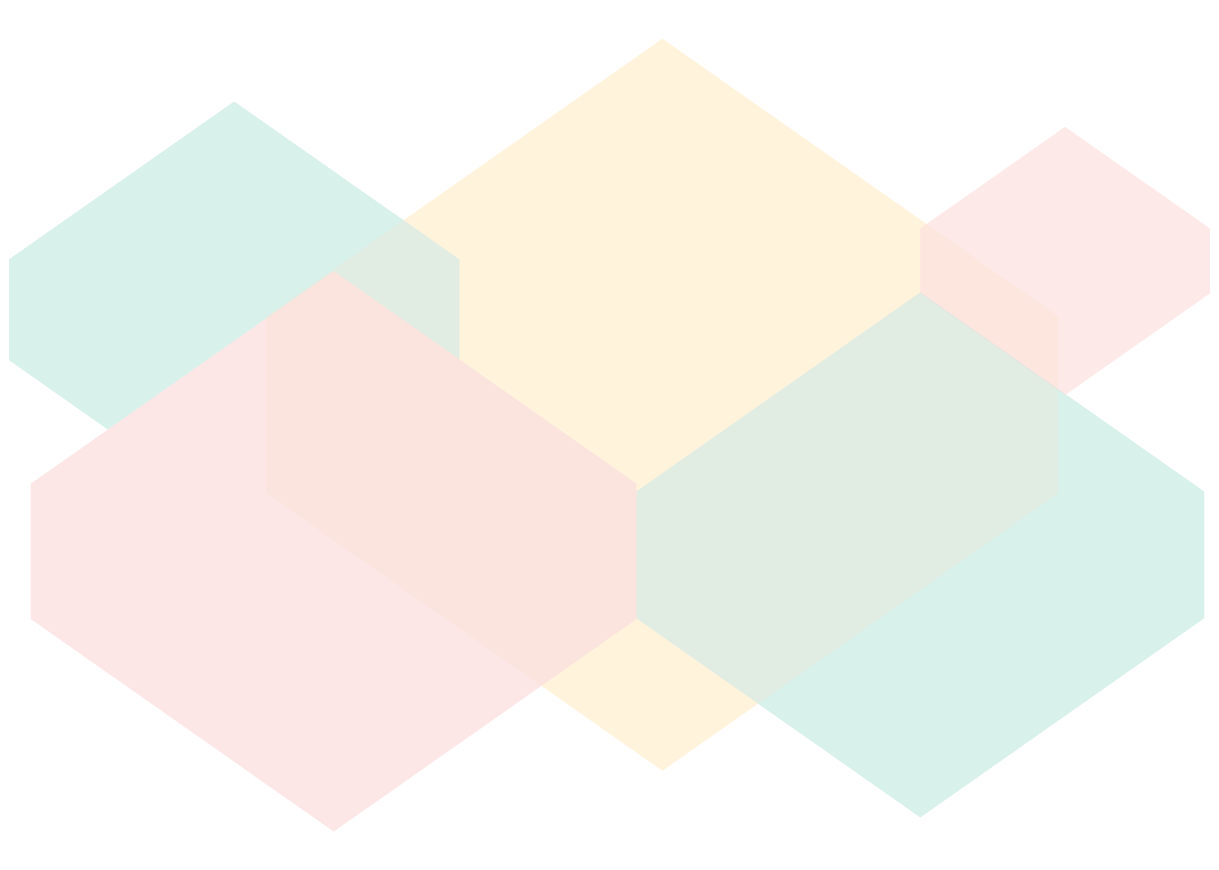 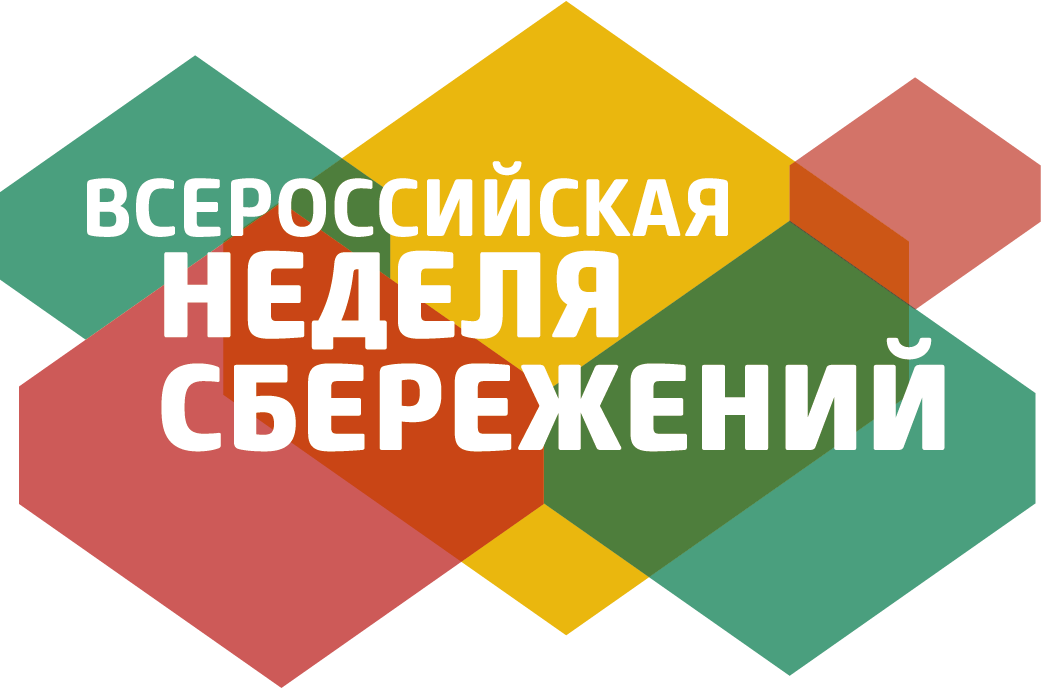 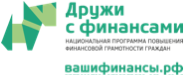 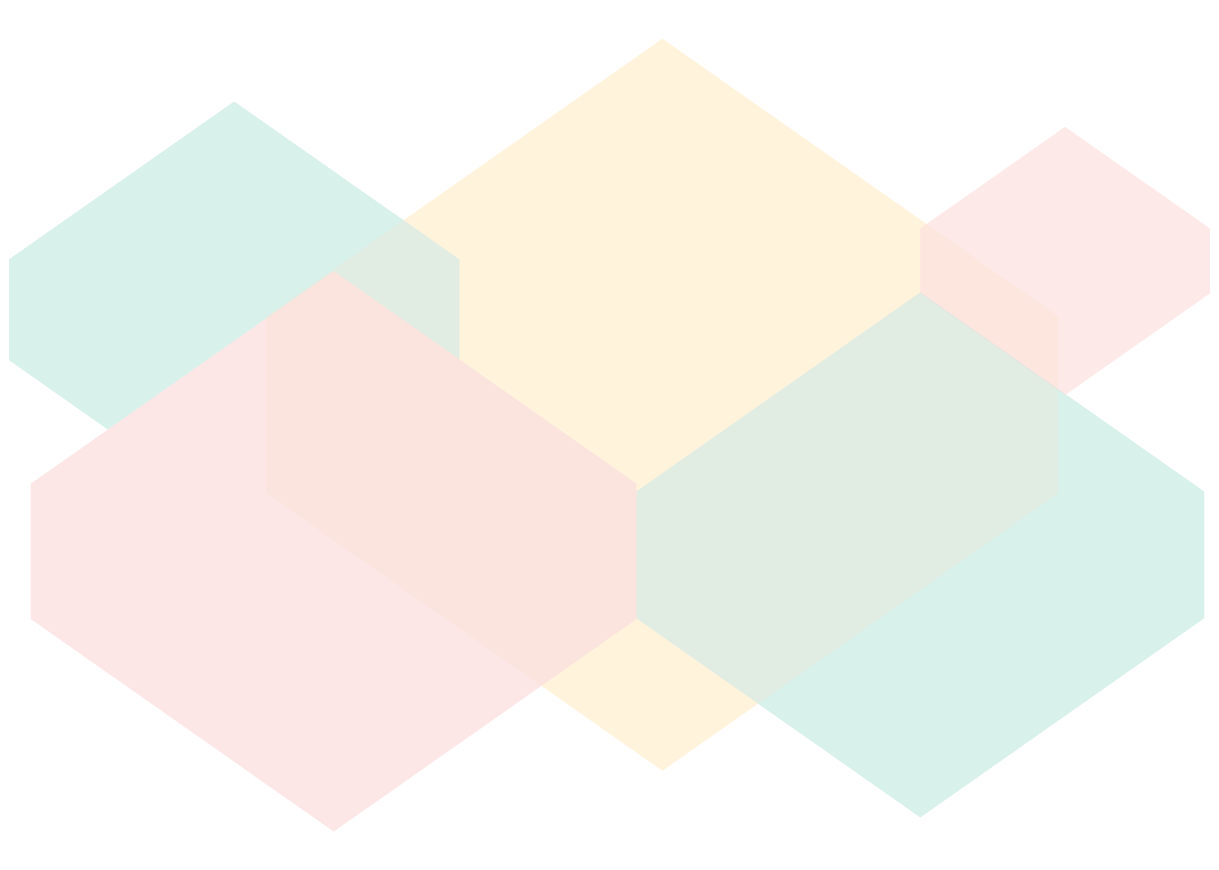 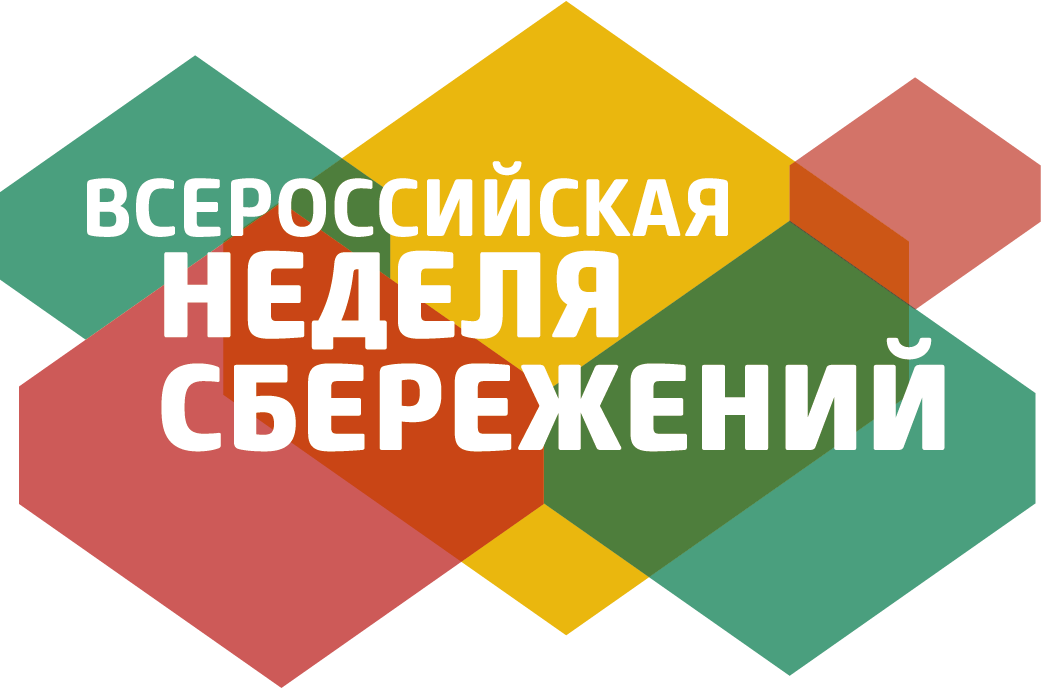 ТЕСТТЕМА 1. Личное финансовое планирование1. Обычные ежемесячные расходы семьи составляют 30 000 руб. в месяц. Какого размера должна быть финансовая подушка безопасности30 000 руб.90 000 руб.Чем больше, тем лучше Никакая подушка безопасности не нужна 2. Лучшим вариантом источников дохода для устойчивости семейного бюджета является:Один большой источник дохода, например, 30 000 руб. Несколько источников дохода, в сумме составляющих 30.000 руб.Лучший источник дохода – банковские кредиты или кредитные карты3. Лучший вариант хранения денег на непредвиденные расходы:Текущий или срочный банковский вклад, частично наличные деньгиДрагоценности, которые в случае чего можно заложить в ломбардКогда мне понадобятся деньги, я их займу в банке или «до зарплаты» 4. Страхование – это: Это пустая трата денег, со мной всё будет хорошо. Это для богатых, а у меня нечего страховатьЭто «финансовый зонтик», который поможет в непредвиденных ситуациях – потеря работы, порча имущества, проблемы со здоровьем и т.д.В случае страхования человека, как заемщика, его жизнь будет застрахованаВ пользу застрахованногоВ пользу банкаВ пользу страховой компании6. Вы застраховали автомобиль от угона и ущерба. За время действия страховки, с автомобилем ничего не произошло. Что произойдет после окончания срока действия полиса:Мне вернут стоимость неиспользованной страховкиМне бесплатно продлят срок действия страхования еще на 1 годСтраховка просто закончится, для оформления новой страховки также придется оплатить новую страховую премию7. Как правильно выбрать страховые услуги для защиты семьи от рисков:По цене, нужно брать самую дешёвую, все равно ничего не случитьсяНужно приобретать у знакомого агента, он поможет с получением выплат по страховому случаю, даже если риск не включен в полисНужно определиться с рисками, выбрать надежные страховые компании, сравнить условия при одинаковом наборе рисков, изучить договор8. Чем отличается страховая сумма от страховой премииСтраховая сумма – это максимальный размер страхового покрытия, страховая премия – то, сколько страховая компания выплатит в конкретном случаеСтраховая сумма – это максимальный размер страхового покрытия, страхования премия – стоимость страхованияКакова максимальная сумма страховых выплат для вкладчиков (в случае прекращения деятельности банка), производимая через государственное Агентство по страхованию вкладов (АСВ)? 700 000 рублей1 400 000 рублей3 000 000 рублейГосударство должно возместить все деньги, которые лежат в банке, если банк прекратил свою деятельность.Нет никакой страховки 10. Я могу достичь своих жизненных целей (например, купить новый автомобиль, съездить в отпуск или сделать ремонт в квартире) следующими способами:Взяв деньги в долг у родственников и на них совершать покупкиОценить свою цель в денежном выражении и рассчитать сколько я могу откладывать для ее достижения каждый месяц, в том числе с использованием банковского вкладаНайти изображение цели, распечатать его и регулярно представлять ее достижение11. В какой валюте лучше всего делать сбережения достижения своей цели (ремонта в квартире, приобретения автомобиля, загородного дома, учебы детей в частном учебном заведении, и т.д.)В долларах или евроВ фунтах стерлингов, поскольку Великобритания вышла из ЕвросоюзаРавными долями в долларах и рубляхВ той валюте, в которой будет осуществляться целевая покупкаСПАСИБО!